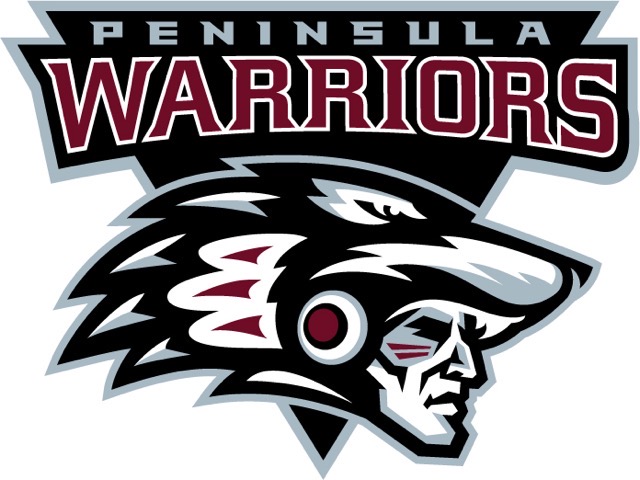 BY-LAWS By-Law I: MEMBERSHIP The following shall be eligible to be members of the Society:A. Any person who is interested in the general work of the Association except those persons holding membership in another Lacrosse Association. Members shall be parents or guardians of registered players in the Association, B. Admitted by the due registration process or appointed by the Executive to recognized positions. All others shall be associate members with no voting privileges. Every member shall be obliged to support the Constitution of the Society and C. Comply with the By-Laws and Policies of the Association. Members not complying with the Constitution of the Society, By-Laws of the D.  or.. Policies will cease to be in good standing and reviewed by the Executive. By-Law 2: CESSATION OF MEMBERSHIP  A person shall cease to be a member of the Society upon written or e-mailed submission of resignation to the Secretary or by expulsion by a majority vote of the members at the Annual General Meeting or Special Meeting of the Society. If a member is found by the executive to not be in good standing then the person will cease to be a member of the society and will be informed of that decision. By-Law 3: MEETINGS  The Annual General Meeting of the Society shall be held during the month of November, with at least fourteen days notice in writing given to all members. b. Special Meetings of the Society may be called by the President at any time during the year, or by a majority vote of the Executive members at a scheduled Executive Meeting, with at least fourteen days notice in writing given to all members. Executive Meetings may be held monthly as required with all Executive Members given at least two days notice by phone or electronically. Quorums: i. Quorums at the Annual General Meeting or Special Meeting of the Society shall be twelve members.ii. A quorum at all Executive Meetings shall be 50% of the Executive members of the Society. Voting - every member present at the Annual General Meeting or Special Meeting of the Society shall be entitled to one vote on each resolution. By-Law 4: GENERAL EXECUTIVE AND BOARD OF DIRECTORS OF THE SOCIETY The General Executive and Board of Directors of the Society shall consist of the following: President and Director Vice-President Competitive and Director Vice-President Non-Competitive and Director Vice-President Senior and Director Secretary and Director Treasurer and Director Registrar and Director Director of Junior B Director of Female Director of Equipment Director of Coaches Director of Managers Director of Floor Allocation Director of Clothing/Awards Director of Events Director of CommunicationsWebMasterDirector at Large 1Director at Large 2All of whom shall be elected at the Annual General Meeting of the society. The immediate Past President shall automatically be a member of the General Executive. Election The elected officers and directors of the Society shall be elected each year at the Annual General Meeting of the Society except the President, who shall be elected for a two-year term of office. The Vice President Competitive shall be elected for a two-year term of office opposite years from the president. At least one month prior to the Annual General Meeting, the President shall appoint a Nominating Committee consisting of two elected executive members and two appointed members who shall elect their own chairperson. It will be the responsibility of this committee to prepare a list of nominations for each executive office. Further nominations may be made from the floor at the Annual General Meeting, but such nominee must be present or must have previously signified in writing or e-mail his/her intention to stand for the office being nominated. The Chairperson of the Nominating Committee shall conduct the Election of the officers and appoint two members from the floor to act as scrutineers. Election shall be by written ballot if there are two or more nominations for any one office. The person nominated singly for an office shall be declared elected by acclamation and the person receiving the majority of ballots cast in any necessary vote shall be declared elected. By-Law 5: DUTIES OF THE GENERAL EXECUTIVE AND BOARD OF DIRECTORS The Past President shall attend all meetings and act as an advisor to the Executive of the Society. The President shall preside at all meetings of the Society and supervise the operation of the Society. The President shall have the power to replace an elected or appointed member of the Executive who resigns or is not fulfilling the duties assigned, subject to the approval of the appointment of a replacement member by the General Executive. The member shall be ex-officio of all Committees. The Vice-President Competitive shall fulfill the duties of the President in the absence of the President. In the event the President resigns, the Vice-President Competitive shall fill that office for the remainder of the unexpired term of office. The Vice-President Competitive shall be one of the Association representatives to the Vancouver Island Minor Lacrosse Commission. A detailed description of the roles and responsibilities for the General Executive and Board of Directors will be maintained by the Association Secretary. Removal of Directors from Office. A member shall cease to be a Director upon resignation or by expulsion by a majority vote of the Executive. No voting member of the Executive or Board of Directors may receive remuneration or other financial benefits for their services to the organization, with the exception as outlined in Bylaw 20. By-Law 6: ASSOCIATION COLOURS The uniform colors of the Association shall be a combination of black, white, burgundy and silver/grey. By-Law 7: ASSOCIATION FUNDS All Association funds shall be deposited in a Chartered Bank or Credit Union, selected by the Executive. A current account shall be used for the normal operating expenses of the Association from which all expenditures shall be approved by the Executive. Cash not immediately required for normal operating expenditures may be invested in Bank savings deposits, short-term deposit receipts or Government Bonds which are not subject to market fluctuation. Expenditures of up to $100 shall be permitted by Executive members with approval of the President or Vice-president Competitive. Association funds may be collected from online transactions via the association's PayPal account or other methods, however funds must be moved to the approved bank account on a regular basis and only maintain a small balance (under $1000) in the PayPalaccount. The signing authority for all financial transactions shall be the Treasurer plus any one of two other General Executive members as the Executive shall determine each year. By-Law 8: BORROWING POWERS The Association shall have no borrowing power. By-Law 9: AUDITING ACCOUNTS On or before September 1 of each year, the Executive may appoint a qualified Accountant to audit the financial accounts of the Association, review all accounting procedures and prepare an annual operational statement and balance sheet for presentation at the Annual General Meeting of the Association. By-Law 10: FISCAL YEAR The fiscal year of the Association shall be September 1 of every year to August 31 of the next year. By-Law 11: PLAYER REGISTRATION FEES The Executive each year shall set registration fees for all players. By-Law 12: SEAL The corporation Seal of the Association shall be a circular disc inscribed therein with the words Peninsula Lacrosse Association. The Seal shall not be affixed to any instrument or document of any description except by resolution of the Executive and in the presence of the President, 1st Vice-President (Vice-president Competitive) and Treasurer or any two of them who shall testify by their signatures that the Seal was duly affixed in their presence. By-Law 13: ALTERATION OF THE BYLAWS The By-Laws of the Association shall not be altered except by special resolution. Special resolution shall mean a resolution passed by a 75% majority of such members entitled to vote who are present at the Annual General Meeting or Special Meeting of which notice specifying the intention of proposing the resolution as a special resolution has been duly given. By-Law 14: BOOKS OF THE ASSOCIATION The books and records of the Association may be inspected by a member of the Association at the Annual General Meeting. By-Law 15: OFFICE BOOKS AND RECORD OF THE ASSOCIATION The office of the Association shall be at such place in the Province of British Columbia as the Executive shall determine. The books of account and records shall be kept at such place in Greater Victoria or Saanich Peninsula as the Executive may determine and shall be open to inspection by the Executive members at any time. By-law 16: AFFILIATION The Peninsula Lacrosse Association shall be affiliated with the British Columbia Lacrosse Association. Note: This by-law was unalterable when it was part of the constitution. By-law 17: WIND UP CLAUSE On the winding up or dissolution of this society, funds or assets remaining after all debts have been paid shall be transferred to a charitable institution with purposes similar to those of this society or, if this cannot be done, to another charitable institution recognized by Revenue Canada as qualified under the provisions of the Income Tax Act of Canada. The Peninsula Lacrosse Association, which received charitable gaming funds from licensed charitable gaming and/or direct charitable access, at any time dissolve or cease to exist, have any and all gaming monies or assets purchased with gaming funds held at the date of dissolution or cessation of existence these/they shall be distributed by the Peninsula Lacrosse Association to a registered charity or registered charities in British Columbia, as defined in the Income Tax Act (Canada), as may be determined by the members of the Society at the time of winding up or dissolution. OR such charitable organization or organizations in British Columbia having a similar charitable purpose. RESOLVED FURTHER that the foregoing shall not be altered or amended and shall continue to be binding on the Peninsula Lacrosse Association. . The Peninsula Lacrosse Association will provide its undertaking, by delivery of a copy of this resolution to the BC Gaming Commission, that it will abide by the limits on the application of its assets on dissolution as provided herein. By-Law 18: AREA OF OPERATION The operation of the society is to be chiefly carried on within the Municipalities of Central Saanich and North Saanich and the Township of Sidney.By-law 19: COMMITTEES  The Executive shall establish Committees for special purposes as required. b. Any decisions by the Committees may be appealed to the Executive and further to the General Membership. By-Law 20: EXECUTIVE EXPENSES A vehicle expense reimbursement per km traveled shall be paid to Peninsula Lacrosse Association Executive members who attend Island Commission meetings and or BCLA meetings held outside the Greater Victoria area using their personal vehicle. Said reimbursement shall be as per BCLA policy. All Attempts will be made by traveling executive members to car pool to and from meetings to reduce the impact of travel costs on the association. c. Other than those benefits listed above members of the executive shall not receive any other honorariums for work or service provided to the association. Approved at AGM 2023-11-05